MarcoMarco.155728@2freemail.com   IT Professional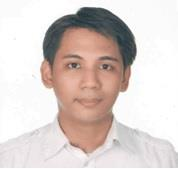 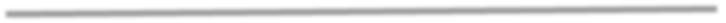 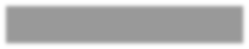 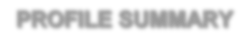 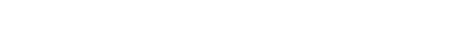 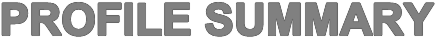 STRENGTHS	Expertise in Networking & IT Support	Installation - Configuration - Troubleshooting Skills      Diversified Industry Experience      Team Spirit & LeadershipCapabilitiesDynamic young professional with 10+ years rich experience in networking, technical support and data entry operations. Demonstrated strong competencies in installation, configuration, troubleshooting and maintenance of hardware, software and network while ensuring adherence to set policies and standards.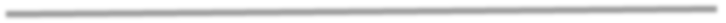 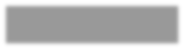 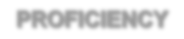 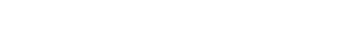 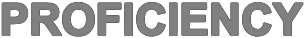 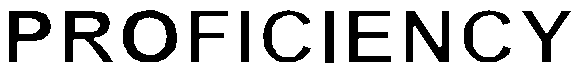 Can effectively set priorities, multitask, deal with unexpected change and work in challenging and pressure-driven IT environment. Strategic thinker who adopts practical work approach to providecompetent solution towards achieving best functionality with excellent analytical, problem solving,attention to details, time management, coordination, communication and interpersonal skills.WORK EXPERIENCES2015 – Present                      IT SUPPORT ENGINEER Orient IT Services, Dubai, UAEFeb 2013 – March 2015        IT SUPPORT ENGINEER Lattice Information Technology Services, Dubai, UAEFREELANCE PC SPECIALIST/ SUPPORT TECHNICIAN, Paranaque, PhilippinesJune 2010 – October 2012   IT SPECIALIST, Mercalite Electro Industries, Paranaque, PhilippinesApril 2011 – Sept 2011         WEB/ IT ADMINISTRATOR (PART TIME), GroupOneUsa/MN8 Corporation, Makati, PhilippinesApril 2007 – Jan 2010          PRODUCTION MANAGER, Sprintee Marketing, Paranaque, PhilippinesJuly 2006 – March 2007       MERCHANT STAFF, Silverwings, Makati, PhilippinesFeb 2006 – July 2006           DATA ENCODER, I-SERVE Corporation, Makati, PhilippinesWindows Server 2000/2003/2008/2012, Mircorsoft SCCM and ISA, MS server 2005/2008, Linux Ubuntu, Red Hat Linux, CentOS,Windows 98/XP/Vista/7 Microsoft Office, MS Project, Microsoft 360, Visual Basic . Net, C, C++, C#, Java Netbeans, ASP, UML Design, SQL Adobe Photoshop, Flash, Illustrator, InDesign, Dream Weaver, PHP, HTML, CSS, Java Script, SQL, Joomla, Wordpress , CMSCaptive portal /Hotspot, CCTV MileStone, Juniper Firewall, Cisco Technologies, Storage Area Networks and Network Attached Storage, DLO, ArcBackup, Varonis FileManagement, Landesk Management, Marimba, VMWare, Cirtix, Mc Afee Secuirty EPO, Symantec Endpoint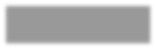 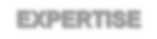 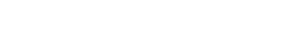 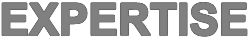 IT Networking-     Install, configure and upgrade working systems and software; change specific applicationfor use in departments. Install, assemble and configure computers, new software telesales, system upgrades, evaluate and install patches.-	Recommend changes to improve systems and network configurations, decide hardware or software needs related to such changes.-     Check network and peripherals; printers, scanners and related hardware.-     Perform data back-up and recovery; conduct security checking to find out any intrusions.-     Diagnose hardware and software problems, and replace deficient parts.-	Uphold and manage computer networks and related computing environments, including computer hardware, systems software, applications software and all configurations.-	Make hardware and software acquisition recommendations including helping users assess needs and provide justification for equipment and services.-     Engineering system administration related solutions for various operational needs.Installation, configuration, troubleshooting of business critical systems.Technical Support-	Provide technical support to computer users and ensure smooth functioning of applications.-     Answer questions or resolve computer issues for clients in person, by telephone or e-mail.-	Offer support on the use of computer hardware and software, including printing, installation, word processing, electronic mail, and operating systems.-     Set up equipment for use, performing and ensuring proper installation of cables, operating   Well  trained &  experienced IT Professional   Client RelationshipManagement Skills   Adherence   to   IT   policies   &standards	Strong Commitment to Service Excellence Consistently demonstrated resourcefulness and initiative in support of top management with flexibility in working well in cross-functional teams.	Displayed abilities in handling problems as opportunities and dealing with difficult challenges.    Dealt tactfully with multinationalpeople and demonstrated excellent leadership skills.	Well-developed expertise in building long-term and profitable relationships with clients.UAE COMPANIES WORKED WITHShire / Baxalta Baxter AG Watertek Baxalta Abu Dhabi Capital Group Cayan Real Estate One and Only MirageHotel Somewhere Hotel Dubai Aerospace Aqualis Offshore Guerlain Paris Hawk Logistics Electro Mechanical Stratum Real Estate Urban EventsJOB ROLEsystems, or software.-             Keep all the systems up to date with patches and security fixes and helping out end-users to perform job.-             Install and perform repairs to hardware, software or equipment, follow design or installationneeds.Data Entry Operations-             Provide limited support for software install/configuration and maintenance and respondwhere necessary to field office inquires and data entry requests.-             Provide support for routine data and system uploads, downloads, and data backup routines.-             Provide support for all the data entry and operator requirements for all systems including the data entry of central, zilla, upzilla data as well as for DMIC.-             Installation and support to software and hardware at central and field office.-             Routine data transfer, backup and other IT requirements of field and central offices.-             Work closely with other project technical staff to establish ongoing capacity and methods for the continued maintenance and support of all systems.-     Freelance PC Specialist/ Support Technician-	Responsible in providing functional/technical support, troubleshooting and diagnosing hardware/software issues which includes desktop, laptop, WAN/LAN and remote systems.-     Rendering support in software update and installation as well as setting up and troubleshooting of computer/network equipment.Handling installation, configuration, and maintenance and troubleshooting of applications.-     Generating back-up software for distribution and maintained all computer equipment.-     Facilitating order and distribution of consumable peripheral supplies and monitored computer repairs/maintenance.-     Checking and repairing computer on virus infections and files uploading. Troubleshooting and upgrading hardware/software.Resolving windows associated concerns including internet explorer and PC software matters.-     Performing wiring and maintaining internal computers, LAN installation, router and switches configuration.-     Executing PC equipment and printers diagnostic testing to ensure smooth running.-     Teaching Basic and Advanced MS Applications in word, excel, access and web cms.-     Handling web designing and video presentation in personal or business company.IT SUPPORT ENGINEER Orient IT ServicesMain stay outsource IT support in Baxter AG and Baxalta.Maintain, monitor, analyze customer’s service components and report to the management on possible recommendations on servers,network components, computers, peripherals etc.Plan and perform appropriate procedures and documentation related to customers IT infrastructure, customers with solutions with anti-virus.Onsite/offsite back up. Data Security. Network Security etc.…Assisted staff or clients through a series of actions, either face to face or over the telephone to help set up systems or resolve issues. Investigated, diagnosed and solved computer software and hardware faults.Install new software telesales, system upgrades, evaluate and install patches.IT SUPPORT ENGINEER Lattice Information Technology ServicesMaintain, monitor, analyze customer’s service components and report to the management on possible recommendations on servers, network components, computers, peripherals etc.Plan and perform appropriate procedures and documentation related to customers IT infrastructure, customers with solutions with anti-virus. Onsite/offsite back up. Data Security. Network Security etc.…Assisted staff or clients through a series of actions, either face to face or over thetelephone to help set up systems or resolve issues.Investigated, diagnosed and solved computer software and hardware faults. Install new software telesales, system upgrades, evaluate and install patches.IT Specialist, Mercalite Electro IndustriesAdministered configuration, planning and design of network structured cabling, implementation including maintenance of wired/wireless network.Familiar with and monitored installation of CCTV analog; Knowledgeable in configuration of Biometric and Panasonic PABX analog as well as with various ofresidential/commercial security equipment like burglar alarm, motion detector, dooraccess locked and fire alarm. Handled files recovery, backup and restoration for CCTVand server.Facilitated configuration, supervision and maintenance of IP camera like Axis utilizingMilestone software.Carried out product presentation and demonstration to clients as well as responded to queries.SEMINARS ATTENDED 	Diskless Network Setup & Configuration, IT Events, Oct 2012 	CMS (Joomla, Drupal & Wordpress), IT Events, Sept 2012    Redhat Enterprise BasicAdministration, IT Events, Aug 2012    Redhat Enterprise IntermediateAdministration, IT Events, Aug 2012    Ethical Hacking, IT Events, Aug 2012 	Windows 2008 Server Administration, IT Events, Aug 2012 	In-Depth PC Troubleshooting, IT Events, Jul 2012    Basic Laptop Repair, IT Events, Jul2012 	DIY Hotspot Infrastructure & IPCAM Security, IT Events, Jul 2012    IP Camera, NERA Technologies,2012  Ethical Hacking, Tipidpc.com, Sept2010  Administering Server Linux usingUbuntu, Tipidpc.com, Oct 2008Web/ IT Administrator (Part Time), GroupOneUsa/MN8 CorporationDevised, designed, developed and administered website including designing of company's structured network. Supervised and administered all computers, servers and printers.Handled retrieval of back up files, System Recovery Files Restoration and removed Malwares; organized files and database of photo gallery.Provided assistance to staff and formulated documentation in the systems implemented programs.PRODUCTION MANAGER, Sprintee MarketingFacilitated supply of promotional items like mugs, umbrella, pen, calendar and others; supervised production up to delivery of items. Responded to clients/ customer queries.MERCHANT STAFF, SilverwingsProvided support to supervisor in HSBC check delivery preparation including balancing, encoding and delivery of HSBC checks for MetroManila and provinces.Dealt with processing of checks and credit advice for delivery, delivered checks to clients and provided report to clients' main office. Encoded delivery receipts, tax certifications and trip tickets.Replied through phone or in person regarding complaints particularly HSBC clients.DATA ENCODER, I-SERVE CorporationHandled encoding of delivery receipts and tax certifications as well managed encoded data in the data base server.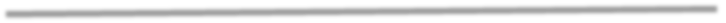 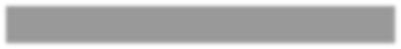 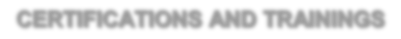 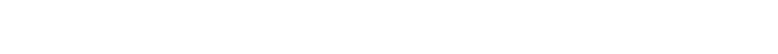 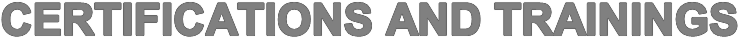 QUALIFICATIONS Flight Operation Officer Course, Flight International, Pasay, PhilippinesComputer Hardware Servicing - NationalCertificate II (Certificate NoAdvanced Diploma in IT, Informatics Technology, Paranaque, PhilippinesBachelor of Science in Electrical Engineering,Mapua Institute Technology, Manila, PhilippinesFlight Operation Officer, Philippine Airlines - PAL, PhilippinesPC Network Assistant, Information Managers Inc., Makati, PhilippinesPROFESSIONAL DEVELOPMENT TRAININGSStructured Cabling and Fiber Optic Termination, 3M Innovative, 2012Joomla Administration, Henry Ong, Jul 2011PC Networking & Administration, CNCTC, Jun 2008CERTIFICATIONSLoad Planning Boeing 737, FSI, Jan 2012Load Planning Airbus 320 - 232, FSI, Jan 2012Customer Service Module, iServe, Aug 2006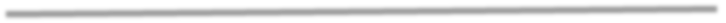 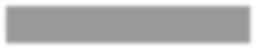 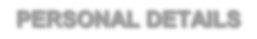 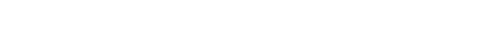 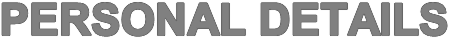 Nationality: Filipino Birthdate: 16th January Laguage: English & Tagalog 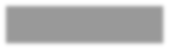 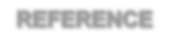 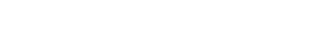 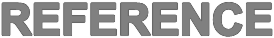 To be furnished upon request